Le biome: ___Les forêts tropicales			Nom:________________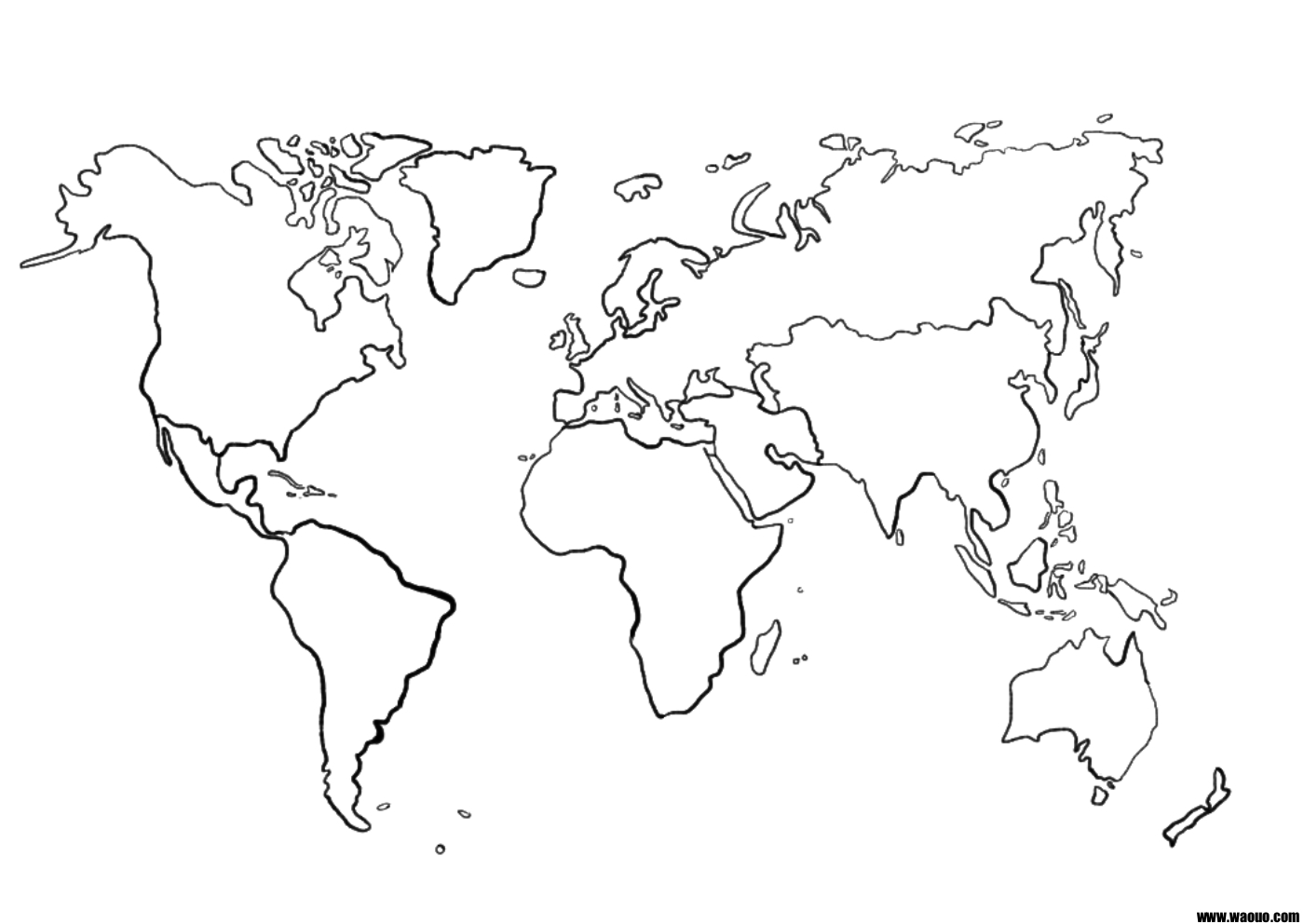 La géographie: Une description de l’environnement: ____Trois couches de la forêt: la canapée, le sous-bois, le tapis forestier ____Il y a beaucoup de ressources qu’on peut utiliser pour des médicaments ____Elles sont en danger (en voie d’extinction, menacées) ___________Elles sont « les poumons » de la Terre (absorbant le dioxyde de carbone et produisant de l’oxygène) ___Le sol est d’une qualité pauvre (pas bien pour l’agriculture) ___50% des espèces de la Terre, très diverse (mais des espaces inconnus) Des adaptations: Quiz BrainPop: 1. _______________________________________ 		6. ________________________________________2. _______________________________________ 		7. ________________________________________3. _______________________________________ 		8. ________________________________________4. _______________________________________ 		9. ________________________________________5. _______________________________________ 	          10. ________________________________________La températureLa pluviosité L’altitudeUn minimum de 25’CMaximum? _____2 à 8 m par ansLe cycle de l’eauDes humainsDes plantesDes animaux